Escola:                                                                             Data:Aluno:                                                                                Turma:                       Combine as Cores do Sorvete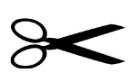 Cole aqui o sorvete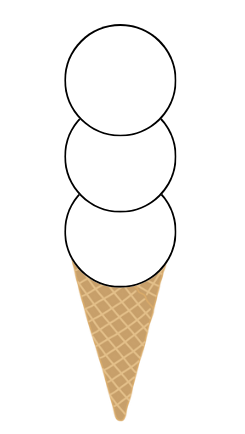 